ĐỀ KIỂM TRA GIỮA HỌC KÌ ITIN HỌC 5 – CÁNH DIỀUNĂM HỌC: 2024 - 2025Thời gian làm bài: 40 phút (Không kể thời gian phát đề)A. PHẦN TRẮC NGHIỆM (7,0 điểm) Câu 1. (1,0 điểm) (M1) Khoanh vào câu trả lời đúng nhất. Thành phần nào của website thể hiện cách phân loại thông tin theo các chủ đề?A. Tên website.B. Địa chỉ website.C. Bảng chọn nội dung. D. Công cụ tìm kiếm.Câu 2. (1,0 điểm) (M2) Khoanh vào câu trả lời đúng nhất. Để đọc các thông tin liên quan đến bóng đá trên website báo Tiền Phong, em chọn mục nào trên bảng chọn nội dung được đặt ở đầu trang?A. Xã hội.B. Thể thao.C. Giới trẻ. D. Văn hoá.Câu 3. (1,0 điểm) (M2) Khoanh vào câu trả lời sai. Phát biểu nào sau đây sai?A. Sử dụng máy tính thành thạo giúp em làm được nhiều việc hơn.B. Sử dụng thành thạo phần mềm soạn thảo văn bản giúp em tạo được những bài trình chiếu đẹp và hấp dẫn.C. Sử dụng thành thạo phần mềm Zoom giúp em có thể tham gia các khoá học trực tuyến bất cứ lúc nào.D. Sử dụng thành thạo website google.com giúp em dễ dàng tìm kiếm những thông tin mình cần.Câu 4. (1,0 điểm) (M1) Khoanh vào câu trả lời đúng nhất. Trong các phần mềm dưới đây, phần mềm nào giúp em luyện gõ bàn phím?A. Basic Mouse Skills.B. Microsoft Word.C. Google Earth. D. RapidTyping.Câu 5. (1,0 điểm) (M1) Khoanh vào câu trả lời đúng nhất. Trong các phần mềm dưới đây, phần mềm nào giúp em giải trí?Câu 6. (1,0 điểm) (M2) Khoanh vào câu trả lời đúng nhất. Phát biểu nào sau đây đúng?A. Em chỉ có thể tìm kiếm thông tin trên Internet.B. Để tính chu vi hình chữ nhật, em chỉ cần biết thông tin về chiều dài của hình chữ nhật đó.C. Scratch là ngôn ngữ lập trình được nghiên cứu và phát triển bởi nhóm nghiên cứu Lifelong Kindergarten, thuộc trung tâm Media Lab của Viện công nghệ Massachusetts.D. Thông tin về thời tiết là không cần thiết khi em đi du lịch nước ngoài.Câu 7. (1,0 điểm) (M1) Khoanh vào câu trả lời đúng nhất.Ứng dụng nào sau đây không giúp em chia sẻ thông tin?B. PHẦN TỰ LUẬN (3,0 điểm)Câu 1. (3,0 điểm) (M3) Em hãy nêu các bước sử dụng ổ đĩa ngoài để chia sẻ thông tin.BÀI LÀM………………………………………………………………………………………………………………………………………………………………………………………………………………………………………………………………………………………………………………………………………………………………………………………………………………………………………………………………………………………………………………………………………………………………………………………………………………………………………………………………………………………………………………………………………………………………………………………………………………………………………………………………………………………………………………………………………………………………………………………………………………………………………………………………………………………………………………………………………………………………………………………………………………………………………………………………………………………………………………………………………………………………………………………………………………………………………………………………………………………………………………………………………………………………………………………………………………………………………………………………………………………………………………………………………BÀI LÀM:……………………………………………………………………………………….………………………………………………………………………………………………………………………………………………………………………………………………………………………………………………………………………………………………………………………………………………………………………………………………………………………………………………………………………………………………………………………………………………………………………………………………………………………………………………………………………………………………………………………………………………………………………………………………………………………………………………………………………………………………………………………………………………………………………………………………………………………………………………………………………………………………………………………………………………………………………………………………………………………………………………………………………………………………………………………………………………………………………………………………………………………………………………………………………………………………………………………………………………………………………………………………………………………………………………………………………………………………………………………………………TRƯỜNG TIỂU HỌC ........HƯỚNG DẪN CHẤM KIỂM TRA GIỮA HỌC KÌ I (2024 – 2025)MÔN: TIN HỌC 5 – CÁNH DIỀUA. PHẦN TRẮC NGHIỆM: (7,0 điểm) Mỗi câu trả lời đúng được 1,0 điểm.   B. PHẦN TỰ LUẬN: (3,0 điểm)TRƯỜNG TIỂU HỌC .........MA TRẬN ĐỀ KIỂM TRA GIỮA HỌC KÌ I (2024 – 2025)MÔN: TIN HỌC 5 – CÁNH DIỀUTRƯỜNG TIỂU HỌC .........BẢN ĐẶC TẢ KĨ THUẬT ĐỀ KIỂM TRA GIỮA HỌC KÌ I (2024 – 2025)MÔN: TIN HỌC 5 – KẾT NỐI TRI THỨCPHÒNG GD & ĐT ……………….Chữ kí GT1: ...........................TRƯỜNG TIỂU HỌC…………….Chữ kí GT2: ...........................Họ và tên: ……………………………………  Lớp:  ………………..Số báo danh: …………………………….……Phòng KT:…………..Mã pháchĐiểm bằng sốĐiểm bằng chữChữ ký của GK1Chữ ký của GK2Mã pháchA.  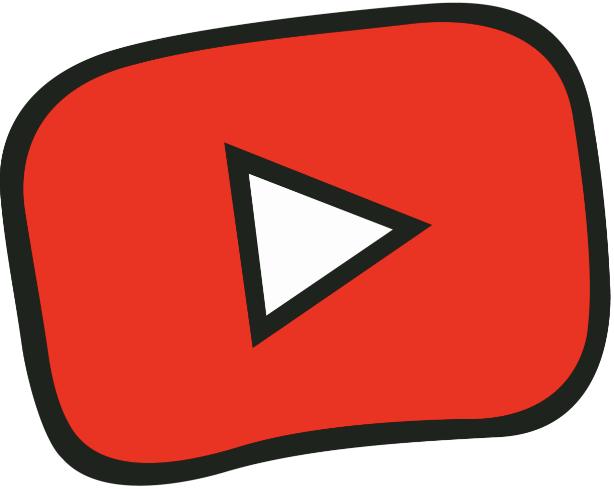 B.  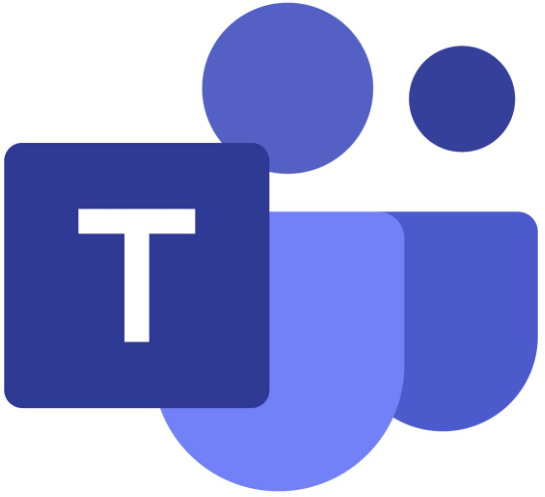 C.  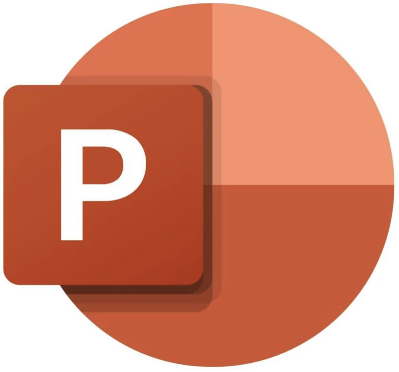 D.  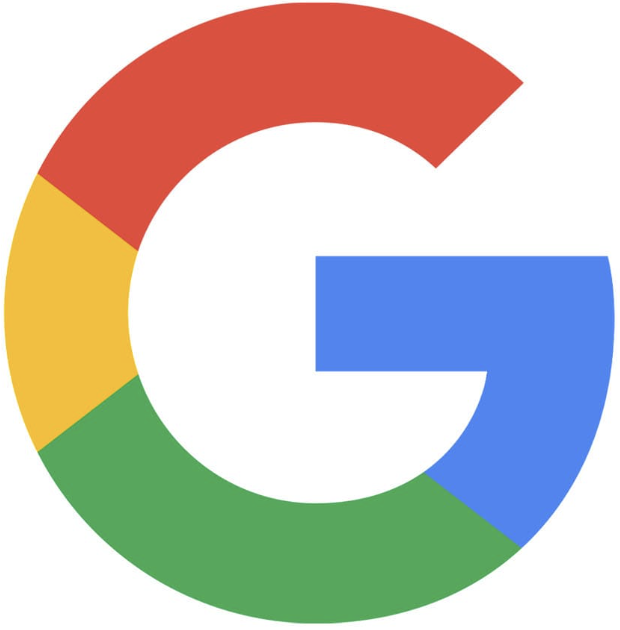 A.  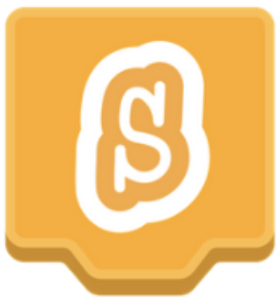 B.  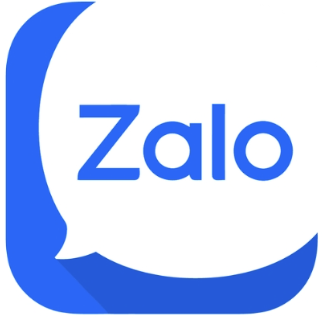 C.  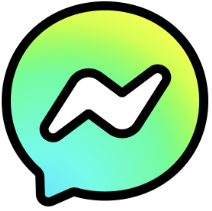 D.   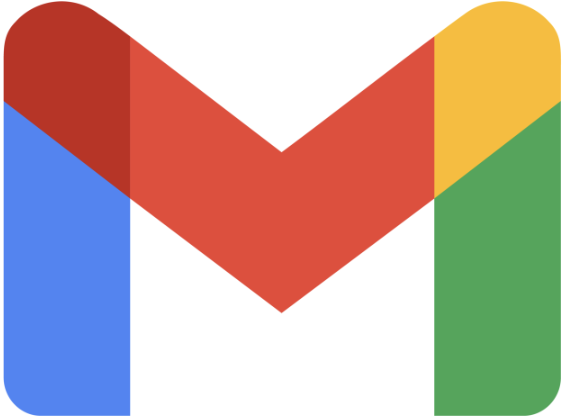 1234567CBBDACACâuNội dung đáp ánBiểu điểmCâu 1 (3,0 điểm)- Bước 1: Kết nối ổ đĩa ngoài vào máy tính A thông qua cổng USB. Khi đó, trên thanh tác vụ của máy tính hiển thị biểu tượng ổ đĩa ngoài.- Bước 2: Sao chép tệp từ máy tính A sang ổ đĩa ngoài.- Bước 3: Ngắt kết nối ổ đĩa ngoài ở máy tính A. Để ngắt kết nối ổ đĩa ngoài một cách an toàn, cần thực hiện như sau:+ Nháy chuột vào biểu tượng ổ đĩa ngoài.+ Nháy chuột chọn Eject Mass Storage.- Bước 4: Kết nối ổ đĩa ngoài vào máy tính B.- Bước 5: Sao chép tệp từ ổ đĩa ngoài sang máy tính B.- Bước 6: Ngắt kết nối ổ đĩa ngoài ở máy tính B. . Để ngắt kết nối ổ đĩa ngoài một cách an toàn, cần thực hiện như sau:+ Nháy chuột vào biểu tượng ổ đĩa ngoài.+ Nháy chuột chọn Eject Mass Storage.Mỗi bước đúng được 0,5 điểmCHỦ ĐỀ/ Bài họcMỨC ĐỘMỨC ĐỘMỨC ĐỘMỨC ĐỘMỨC ĐỘMỨC ĐỘTổng số câuTổng số câuĐiểm sốCHỦ ĐỀ/ Bài họcMức 1Nhận biếtMức 1Nhận biếtMức 2Kết nốiMức 2Kết nốiMức 3Vận dụngMức 3Vận dụngTổng số câuTổng số câuĐiểm sốCHỦ ĐỀ/ Bài họcTNTLTNTLTNTLTNTLĐiểm sốCHỦ ĐỀ A. MÁY TÍNH VÀ EMNhững việc em có thể làm được nhờ máy tínhCHỦ ĐỀ A. MÁY TÍNH VÀ EMNhững việc em có thể làm được nhờ máy tínhCHỦ ĐỀ A. MÁY TÍNH VÀ EMNhững việc em có thể làm được nhờ máy tínhCHỦ ĐỀ A. MÁY TÍNH VÀ EMNhững việc em có thể làm được nhờ máy tínhCHỦ ĐỀ A. MÁY TÍNH VÀ EMNhững việc em có thể làm được nhờ máy tínhCHỦ ĐỀ A. MÁY TÍNH VÀ EMNhững việc em có thể làm được nhờ máy tínhCHỦ ĐỀ A. MÁY TÍNH VÀ EMNhững việc em có thể làm được nhờ máy tínhCHỦ ĐỀ A. MÁY TÍNH VÀ EMNhững việc em có thể làm được nhờ máy tínhCHỦ ĐỀ A. MÁY TÍNH VÀ EMNhững việc em có thể làm được nhờ máy tínhCHỦ ĐỀ A. MÁY TÍNH VÀ EMNhững việc em có thể làm được nhờ máy tínhLợi ích của máy tính222,0Thực hành tạo sản phẩm sốLợi ích của việc sử dụng máy tính thành thạo111,0CHỦ ĐỀ B. MẠNG MÁY TÍNH VÀ INTERNETCHỦ ĐỀ B. MẠNG MÁY TÍNH VÀ INTERNETCHỦ ĐỀ B. MẠNG MÁY TÍNH VÀ INTERNETCHỦ ĐỀ B. MẠNG MÁY TÍNH VÀ INTERNETCHỦ ĐỀ B. MẠNG MÁY TÍNH VÀ INTERNETCHỦ ĐỀ B. MẠNG MÁY TÍNH VÀ INTERNETCHỦ ĐỀ B. MẠNG MÁY TÍNH VÀ INTERNETCHỦ ĐỀ B. MẠNG MÁY TÍNH VÀ INTERNETCHỦ ĐỀ B. MẠNG MÁY TÍNH VÀ INTERNETCHỦ ĐỀ B. MẠNG MÁY TÍNH VÀ INTERNETTìm thông tin trên website1122,0Hợp tác, tìm kiếm và chia sẻ thông tin11114,0CHỦ ĐỀ C. TỔ CHỨC LƯU TRỮ, TÌM KIẾM VÀ TRAO ĐỔI THÔNG TINC1. Tìm kiếm thông tin trong giải quyết vấn đềCHỦ ĐỀ C. TỔ CHỨC LƯU TRỮ, TÌM KIẾM VÀ TRAO ĐỔI THÔNG TINC1. Tìm kiếm thông tin trong giải quyết vấn đềCHỦ ĐỀ C. TỔ CHỨC LƯU TRỮ, TÌM KIẾM VÀ TRAO ĐỔI THÔNG TINC1. Tìm kiếm thông tin trong giải quyết vấn đềCHỦ ĐỀ C. TỔ CHỨC LƯU TRỮ, TÌM KIẾM VÀ TRAO ĐỔI THÔNG TINC1. Tìm kiếm thông tin trong giải quyết vấn đềCHỦ ĐỀ C. TỔ CHỨC LƯU TRỮ, TÌM KIẾM VÀ TRAO ĐỔI THÔNG TINC1. Tìm kiếm thông tin trong giải quyết vấn đềCHỦ ĐỀ C. TỔ CHỨC LƯU TRỮ, TÌM KIẾM VÀ TRAO ĐỔI THÔNG TINC1. Tìm kiếm thông tin trong giải quyết vấn đềCHỦ ĐỀ C. TỔ CHỨC LƯU TRỮ, TÌM KIẾM VÀ TRAO ĐỔI THÔNG TINC1. Tìm kiếm thông tin trong giải quyết vấn đềCHỦ ĐỀ C. TỔ CHỨC LƯU TRỮ, TÌM KIẾM VÀ TRAO ĐỔI THÔNG TINC1. Tìm kiếm thông tin trong giải quyết vấn đềCHỦ ĐỀ C. TỔ CHỨC LƯU TRỮ, TÌM KIẾM VÀ TRAO ĐỔI THÔNG TINC1. Tìm kiếm thông tin trong giải quyết vấn đềCHỦ ĐỀ C. TỔ CHỨC LƯU TRỮ, TÌM KIẾM VÀ TRAO ĐỔI THÔNG TINC1. Tìm kiếm thông tin trong giải quyết vấn đềThu thập và tìm kiếm thông tin trong giải quyết vấn đề111,0Thực hành tìm kiếm và chọn thông tin trong giải quyết vấn đềTổng số câu TN/TL4030017110,0Điểm số4,003,0003,07,03,010,0Tổng số điểm4,0 điểm40%4,0 điểm40%3,0 điểm30%3,0 điểm30%3,0 điểm30%3,0 điểm30%10,0 điểm100%10,0 điểm100%10,0 điểm100%Nội dungMức độYêu cầu cần đạtSố câu TL/Số câu hỏi TNSố câu TL/Số câu hỏi TNCâu hỏiCâu hỏiNội dungMức độYêu cầu cần đạtTN(số câu)TL(số câu)TN(câu)TL(câu)Nội dungMức độYêu cầu cần đạt71CHỦ ĐỀ A. MÁY TÍNH VÀ EMNhững việc em có thể làm được nhờ máy tínhCHỦ ĐỀ A. MÁY TÍNH VÀ EMNhững việc em có thể làm được nhờ máy tínhCHỦ ĐỀ A. MÁY TÍNH VÀ EMNhững việc em có thể làm được nhờ máy tínhCHỦ ĐỀ A. MÁY TÍNH VÀ EMNhững việc em có thể làm được nhờ máy tínhCHỦ ĐỀ A. MÁY TÍNH VÀ EMNhững việc em có thể làm được nhờ máy tínhCHỦ ĐỀ A. MÁY TÍNH VÀ EMNhững việc em có thể làm được nhờ máy tínhCHỦ ĐỀ A. MÁY TÍNH VÀ EMNhững việc em có thể làm được nhờ máy tínhBài 1. Lợi ích của máy tínhNhận biết- Biết được một số phần mềm, trang web giúp em học tập, giải trí, tạo sản phẩm số, tìm kiếm, trao đổi thông tin, hợp tác với bạn bè.2C4C5Bài 1. Lợi ích của máy tínhKết nối- Hiểu được các lợi ích của máy tính.Bài 1. Lợi ích của máy tínhVận dụng- Nêu được ví dụ máy tính giúp em giải trí, học tập, tìm kiếm, trao đổi thông tin và hợp tác với bạn bè.Bài 2. Thực hành tạo sản phẩm sốVận dụng- Tạo được sản phẩm số theo ý tưởng của bản thân.Bài 3. Lợi ích của việc sử dụng máy tính thành thạoKết nối- Thể hiện được mong muốn biết sử dụng máy tính thành thạo để làm được nhiều việc hơn.1C3CHỦ ĐỀ B. MẠNG MÁY TÍNH VÀ INTERNETTìm kiếm thông tin trên websiteCHỦ ĐỀ B. MẠNG MÁY TÍNH VÀ INTERNETTìm kiếm thông tin trên websiteCHỦ ĐỀ B. MẠNG MÁY TÍNH VÀ INTERNETTìm kiếm thông tin trên websiteCHỦ ĐỀ B. MẠNG MÁY TÍNH VÀ INTERNETTìm kiếm thông tin trên websiteCHỦ ĐỀ B. MẠNG MÁY TÍNH VÀ INTERNETTìm kiếm thông tin trên websiteCHỦ ĐỀ B. MẠNG MÁY TÍNH VÀ INTERNETTìm kiếm thông tin trên websiteCHỦ ĐỀ B. MẠNG MÁY TÍNH VÀ INTERNETTìm kiếm thông tin trên websiteBài 1. Tìm thông tin trên websiteNhận biết- Tìm hiểu các thành phần của một website.1C1Bài 1. Tìm thông tin trên websiteKết nối- Tìm được trên website cho trước những thông tin phù hợp và có ích cho nhiệm vụ đặt ra.1C2Bài 2. Hợp tác, tìm kiếm và chia sẻ thông tinNhận biết- Các thiết bị, ứng dụng giúp chia sẻ thông tin.1C7Bài 2. Hợp tác, tìm kiếm và chia sẻ thông tinVận dụng- Hợp tác, tìm kiếm và chia sẻ được thông tin với các bạn trong nhóm để hoàn thành nhiệm vụ học tập được giao với sự trợ giúp của máy tính.1C1CHỦ ĐỀ C. TỔ CHỨC LƯU TRỮ, TÌM KIẾM VÀ TRAO ĐỔI THÔNG TINC1. Tìm kiếm thông tin trong giải quyết vấn đềCHỦ ĐỀ C. TỔ CHỨC LƯU TRỮ, TÌM KIẾM VÀ TRAO ĐỔI THÔNG TINC1. Tìm kiếm thông tin trong giải quyết vấn đềCHỦ ĐỀ C. TỔ CHỨC LƯU TRỮ, TÌM KIẾM VÀ TRAO ĐỔI THÔNG TINC1. Tìm kiếm thông tin trong giải quyết vấn đềCHỦ ĐỀ C. TỔ CHỨC LƯU TRỮ, TÌM KIẾM VÀ TRAO ĐỔI THÔNG TINC1. Tìm kiếm thông tin trong giải quyết vấn đềCHỦ ĐỀ C. TỔ CHỨC LƯU TRỮ, TÌM KIẾM VÀ TRAO ĐỔI THÔNG TINC1. Tìm kiếm thông tin trong giải quyết vấn đềCHỦ ĐỀ C. TỔ CHỨC LƯU TRỮ, TÌM KIẾM VÀ TRAO ĐỔI THÔNG TINC1. Tìm kiếm thông tin trong giải quyết vấn đềCHỦ ĐỀ C. TỔ CHỨC LƯU TRỮ, TÌM KIẾM VÀ TRAO ĐỔI THÔNG TINC1. Tìm kiếm thông tin trong giải quyết vấn đềBài 1. Thu thập và tìm kiếm thông tin trong giải quyết vấn đềKết nối- Giải thích được sự cần thiết, tầm quan trọng của việc thu thập và tìm kiếm thông tin trong giải quyết vấn đề.1C6Bài 2. Thực hành tìm kiếm và chọn thông tin trong giải quyết vấn đềKết nối- Hợp tác được với người khác để giải quyết vấn đề cụ thể.Bài 2. Thực hành tìm kiếm và chọn thông tin trong giải quyết vấn đềVận dụng- Tìm kiếm và chọn được thông tin phù hợp với vấn đề cần giải quyết.